Who Should Attend?Speech-language specialists working in school settings as well as child study team members, special educators and classroom teachers will benefit from this timely and informative workshop.Special RequestsPlease submit any requests for accommodations for special needs in writing with your registration. Thank you!Refund Policy100% is refunded if you cannot attend the seminar providing WCSHLA notified in writing at least one week prior to the seminar.Relevant Financial Disclosure: Anthony D. Koustsoftas will be receiving an honorarium and travel support from WCSHLA for his presentation. He is also an employee of Seton Hall University and will be referencing his place of employment during his presentation. Relevant Non-Financial Disclosures:Anthony D. Koustsoftas has no relevant non-financial relationships to disclose.Schedule8:30 Registration/Continental Breakfast9:00-9:15 Introduction & Overview9:15-9:45 Guiding Principles of Intervention 9:45-10:45 Going Meta: Defining Meta-cognition & Metalinguistics10:45-11:15 Inference Making Strategies11:15-12:00 Hands on Activities for Inference Making when Reading12:00-12:45 Lunch12:45-1:00 WCSHLA Business Meeting  1:00- 1:45 Strategies for Supporting Children’s Writing for a Variety Audiences& Purposes1:45-2:45 Metacognitive & MetalinguisticStrategies for Targeting Phonological,Semantic & Syntactical Levels of Language2:45- 3:00 Discussion & ConclusionWCSLHA OFFICERSPresident: Donna ColacoPhone: (973) 945-4782E-Mail: spltdc@gmail.comVice-President: Melissa EldredPhone: (862) 354-0447E-Mail: meldredslp@yahoo.comTreasurer: Dina KozlowskiPhone: (908)-310-7114E-Mail: dkozlowski@belvideresd.orgCorresponding Secretary: Renee De Luca Phone: (973)-691-9171E-Mail: rdlspeech@optonline.netRecording Secretary: Rosemarie PerrettaPhone: (908) 763-0303E-Mail: wcslha@gmail.comWarren County SpeechLanguage HearingAssociationPresents:Going Meta! Cognitive and Linguistic Strategies for School-Based Speech Language PathologistsBy      Anthony D. Koutsoftas           May 18, 2020Quality Inn 1925 Route 57              Hackettstown, NJ 07840(908)-813-8500       Please use Google directions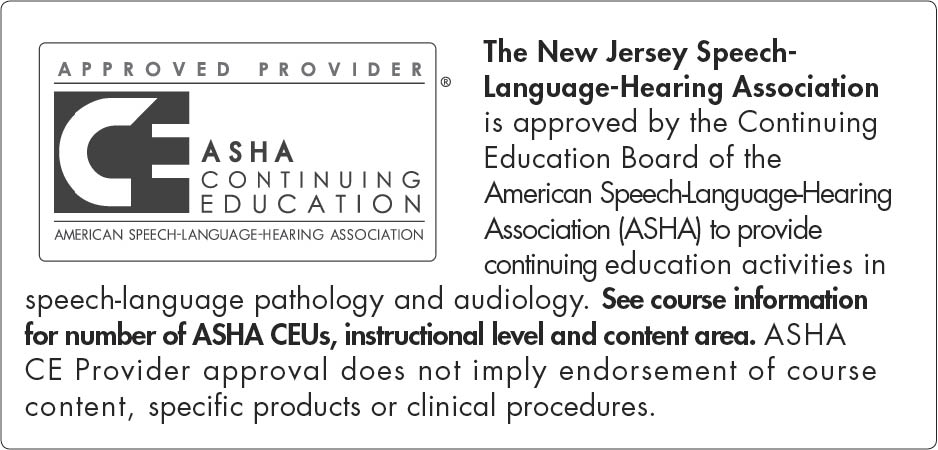    This course is offered for 0.5 ASHA CEUs   (intermediate level, professional area) About Our Speaker      Anthony D. Koutsoftas is an Associate Professor in the Department of Speech Language Pathology in the School of Health and Medical Sciences at Seton Hall University, Nutley, NJ. He received his bachelor’s degree from New York University, master’s degree from Teachers College, Columbia University, and PhD from Arizona State University. Anthony teaches undergraduate, graduate, and doctoral courses related to language and literacy in school age populations as well as research methods courses. Anthony’s research interests include the development of reading, oral language, and writing abilities in typically developing children and children at risk for academic failure including children with Language-Based Learning Disabilities and Developmental Language Disorders. Anthony is currently collaborating with occupational therapists to better understand how an interprofessional approach to writing instruction can benefit students with language-based learning disabilities. Anthony runs a private practice focused on treatment and support for language and literacy needs for school age children and adults.     Workshop Description       
The purpose of this workshop is to provide speech-language pathologists (SLPs) instruction and support including meta-cognitive and meta-linguistic strategies as part of speech language interventions in school settings. This workshop will focus on defining and describing meta-cognitive andmeta-linguistic strategies for children with speech and language disorders, and then provide demonstrations as to how these can be included as part of speech language therapy. Particular emphasis will be placed on including meta-cognitive and meta-linguistic strategies to support reading and writing for children receiving speech language services. For reading: meta- cognitive and meta-linguistic strategies will be centered around making inferences from the text. For writing: meta-cognitive and meta- linguistic strategies will be centered around writing for a variety of audiences and purposes. Additionally, meta- cognitive and meta-linguistic approaches for targeting language at the phonological, semantic, and syntactic levels will be demonstrated for participants.	  Learner OutcomesAfter attending this workshop, participants will be able to:1. Define and explain what meta-cognitive and meta-linguistic strategies are and how these can be included as part of speech & language interventions for children on school provider’s caseloads.2. Differentiate types of inferences that children can make when reading texts and how to target these as part of meta-linguistic interventions in school settings.3. Explain at least one meta-cognitive and meta-linguistic strategy for language interventions at the phonological, semantic, and syntactic levels.Handouts will not be provided. Available on     website 1 week prior to workshop at       www.wcslha.org     Registration FormName:Address: Telephone:Employer: E-mail:          FEES:$ 60.00 WCSLHA Members$ 90.00 Non-Members $ 40.00 Full-Time StudentsMake check payable to WCSLHAPlease send registration even if you are waiting for a PO from your district:____I am a member of WCSLHA and am enclosing $ 60.00 for the workshop.   ____I am a guest and am enclosing   	 	  $ 90.00.              ____I am a full-time speech pathology student and am enclosing $ 40.00.**Workshop Fee includes breakfast and lunch.**Mail registration by May 11, 2020 to:WCSLHA C/O Dina Kozlowski, 31 Parker’s Point Blvd, Forked River NJ 08731Please Register Early